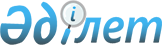 Қарабалық ауданы әкімдігінің кейбір қаулыларының күші жойылған болып тану туралыҚостанай облысы Қарабалық ауданы әкімдігінің 2016 жылғы 29 қыркүйектегі № 244 қаулысы      "Құқықтық актілер туралы" 2016 жылғы 6 сәуірдегі Қазақстан Республикасы Заңының 46-бабы 2-тармағының 4) тармақшасына сәйкес Қарабалық ауданының әкімдігі ҚАУЛЫ ЕТЕДІ:

      1. Қарабалық ауданы әкімдігінің қаулысының күші жойылды деп танылсын: 

      2016 жылғы 15 наурыздағы № 39 "Қарабалық ауданы әкімдігінің 2015 жылғы 24 тамыздағы № 238 "Қарабалық ауданы әкімдігінің жұмыспен қамту және әлеуметтік бағдарламалар бөлімі" мемлекеттік мекеме туралы ережесін бекіту туралы" қаулысына өзгерістер енгізу туралы" қаулысы (нормативтік құқықтық актілерді мемлекеттік тіркеу тізілімінде нөмірі 6230 тіркелген, "Айна" газетінде 2016 жылғы 31 наурызда жарияланған);

      2016 жылғы 18 наурыздағы № 44 "Қарабалық ауданы әкімдігінің 2015 жылғы 24 тамыздағы № 233 "Қарабалық ауданы әкімдігінің сәулет және қала құрылысы бөлімі" мемлекеттік мекеме туралы ережесін бекіту туралы" қаулысына өзгерістер енгізу туралы" қаулысы (нормативтік құқықтық актілерді мемлекеттік тіркеу тізілімінде нөмірі 6237 тіркелген, "Айна" газетінде 2016 жылғы 7 сәуірде жарияланған).

      2. Осы қаулы қол қойылған күнінен бастап қолданысқа енгізіледі.


					© 2012. Қазақстан Республикасы Әділет министрлігінің «Қазақстан Республикасының Заңнама және құқықтық ақпарат институты» ШЖҚ РМК
				
      Аудан әкімі

Қ. Ғабдулин
